LES PASSEJAÏRES DE VARILHES                    				  	 FICHE ITINÉRAIREAX LES THERMES n°138"Cette fiche participe à la constitution d'une mémoire des itinéraires proposés par les animateurs du club. Eux seuls y ont accès. Ils s'engagent à ne pas la diffuser en dehors du club."Date de la dernière mise à jour : 31 octobre 2021La carte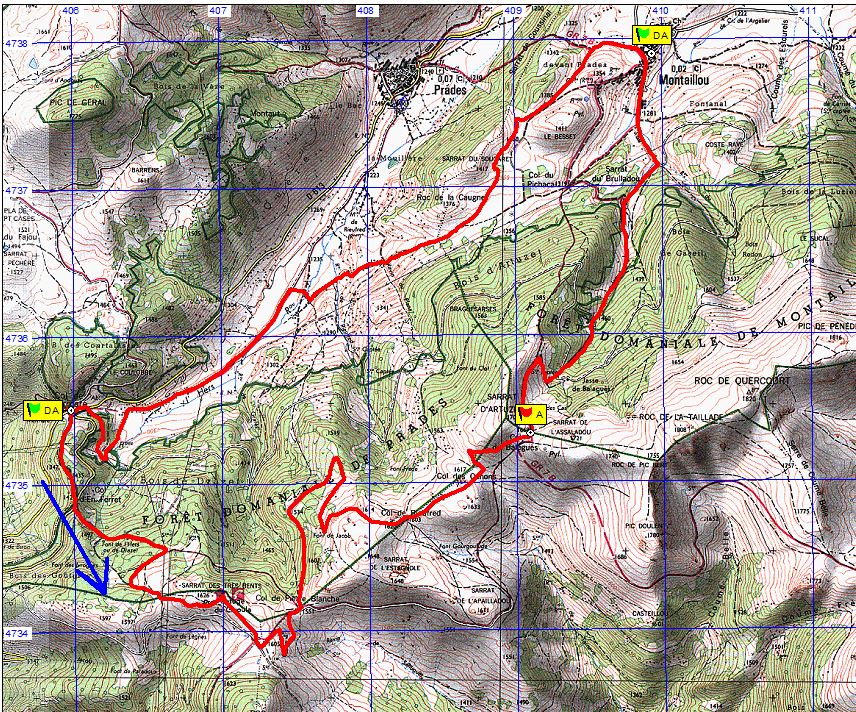 Commune de départ et dénomination de l’itinéraire : Prades – Col de Marmare - Boucle par le Col de Pierre Blanche et Montaillou depuis le Col de MarmareDate, animateur(trice), nombre de participants (éventuel) :04.04.2019 – P. Emlinger – 12 participants (Reportage photos)L’itinéraire est décrit sur les supports suivants : Pas de descriptif spécifique, parcours inventée par Pierrette Emlinger, version courte de celui de la fiche Ax Les Thermes n° 137 Classification, temps de parcours, dénivelé positif, distance, durée :Randonneur – 5h30 – 640 m – 16 km – Journée               Indice D’effort : 81  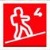 Balisage : Jaune jusqu’au 1er carrefour après le refuge du Chioula puis Jaune et rouge (GR 107) jusqu’à Montaillou. Absence de balisage entre le moment où on quitte le GR après Montaillou et le moment où on retrouve le chemin balisé en jaune conduisant au col de Marmare (km 14 environ).Particularité(s) : Site ou point remarquable :Les ruines du château de Montaillou Les villages de Montaillou et de PradesTrace GPS : Oui Distance entre la gare de Varilhes et le lieu de départ : 60 kmObservation(s) : Il existe une boucle plus longue intégrant un passage par Prades (Voir fiche Ax Les Thermes n° 137)En 2019, Pierrette a "inventé" ce parcours, version courte, du fait de la présence de neige (Les raquettes n’étaient pas prévues). Paysages splendidesEn 2021, devant les difficultés rencontrées dans la traversée du Sarrat de l’Apailladou, le parcours du GR 107 a été modifié entre les cols de Pierre Blanche et Balaguès. Il conviendra, désormais, d’emprunter ce parcours nouvellement balisé en blanc et rouge